Prvňáci na besedě se spisovatelkouV pátek 13. 5. naši prvňáčci se svými učitelkami navštívili knihovnu, aby se zúčastnili besedy „ Jak vzniká kniha“ se spisovatelkou Ivonou Březinovou. Děti se dozvěděly poutavé informace o hledání námětů pro psaní knihy, společně poslouchaly ukázky z autorčiných knih a snažily se domýšlet pokračování příběhů. Po besedě si děti donesly domů autorčinu nabídku knih, ze které si mohou vybrat svoji první knihu pro vlastní četbu. Děkujeme paní Jindřišce Červené za zprostředkování zajímavého setkání. Vyučující 1. ročníku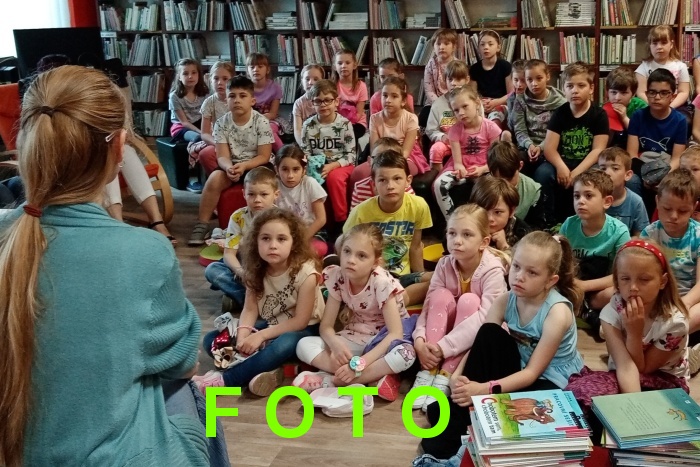 